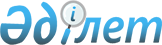 Об утверждении государственного образовательного заказа на дошкольное воспитание и обучение, размера подушевого финансирования и родительской платы на 2016 годПостановление акимата Павлодарского района Павлодарской области от 16 сентября 2016 года № 294/9. Зарегистрировано Департаментом юстиции Павлодарской области 21 октября 2016 года № 5256      В соответствии со статьями 31, 37 Закона Республики Казахстан от 23 января 2001 года "О местном государственном управлении и самоуправлении в Республике Казахстан", подпунктом 8-1) пункта 4 статьи 6 Закона Республики Казахстан от 27 июля 2007 года "Об образовании", акимат Павлодарского района ПОСТАНОВЛЯЕТ:

      1. Утвердить государственный образовательный заказ на дошкольное воспитание и обучение, размер подушевого финансирования и родительской платы на 2016 год согласно приложению к настоящему постановлению.

      2. Контроль за выполнением настоящего постановления возложить на заместителя акима района по социальным вопросам Сагандыкова Н.О.

      3. Настоящее постановление вводится в действие после дня его первого официального опубликования.

 Государственный образовательный заказ на дошкольное воспитание
и обучение, размер подушевого финансирования и родительской
платы на 2016 год
					© 2012. РГП на ПХВ «Институт законодательства и правовой информации Республики Казахстан» Министерства юстиции Республики Казахстан
				
      Аким района

А. Бабенко
Приложение
к постановлению акимата
Павлодарского района
от "16" сентября 2016 года
№ 294/9№ п/п

Наименование организаций дошкольного воспитания и обучения 

Количество воспитанников организаций дошкольного воспитания и обучения

Размер подушевого финансирования в месяц, тенге

Средняя стоимость расходов на одного воспитанника в месяц, тенге

Размер родительской платы в месяц, тенге

1

2

3

4

5

6

1

Государственное казенное коммунальное предприятие "Ясли-сад "Балбөбек" аппарата акима Григорьевского сельского округа Павлодарского района, акимата Павлодарского района

60 (республиканский бюджет)

25368

25173

До 3 лет – 5000;

от 3 лет - 5500

2

Государственное казенное коммунальное предприятие "Ясли-сад "Ақ бота" аппарата акима Чернорецкого сельского округа Павлодарского района, акимата Павлодарского района

60 (республиканский бюджет)

25966

25966

До 3 лет – 5000;

от 3 лет - 5500

3

Государственное казенное коммунальное предприятие "Ямышевский ясли-сад" аппарата акима Кенесского сельского округа Павлодарского района, акимата Павлодарского района

60 (республиканский бюджет)

25515

25105

До 3 лет – 5100;

от 3 лет - 5900

4

Государственное казенное коммунальное предприятие "Розовский ясли-сад с санаторной круглосуточной группой" аппарата акима Рождественского сельского округа Павлодарского района, акимата Павлодарского района

100

из них:

40

(республиканский бюджет)

60

(местный бюджет)

13421

33601

12952

28109

От 1,5 до 3 лет – 6500;

от 3 до 7 лет- 7500

5

Государственное казенное коммунальное предприятие "Ясли-сад Балапан" села Новочерноярка" аппарата акима Черноярского сельского округа Павлодарского района, акимата Павлодарского района

100

(республиканский бюджет)

23954

21951

До 3 лет – 5000;

от 3 лет - 5500

6

Государственное казенное коммунальное предприятие "Красноармейский ясли-сад" аппарата акима Красноармейского сельского округа Павлодарского района, акимата Павлодарского района

160

из них:

40

(республиканский бюджет)

120

(местный бюджет)

22416 

27590

 

 

21800

39729

 

До 3 лет – 6300;

от 3 лет - 7600

7

Государственное казенное коммунальное предприятие "Ольгинский ясли-сад" аппарата акима села Ольгинка Павлодарского района, акимата Павлодарского района

60

(местный бюджет)

29778

24917

До 5 лет – 6500;

от 5 лет - 7000

8

Государственное казенное коммунальное предприятие "Мичуринский детский сад" аппарата акима Мичуринского сельского округа, акимата Павлодарского района 

75

(республиканский бюджет)

16916

16916

От 3 лет - 6800

9

Производственный кооператив "Луганск", детский сад

45

(республиканский бюджет)

16318

16318

От 3 лет - 5300

10

Государственное учреждение "Шакатская средняя общеобразовательная школа Павлодарского района", мини-центр

49

из них:

20

(республиканский бюджет)

29 

(местный бюджет)

19350

12783

19350

12783

От 2 до 6 лет - 6500

 

11

Государственное учреждение "Маралдинская средняя общеобразовательная школа Павлодарского района", мини-центр

15 

(республиканский бюджет)

18900

18900

До 5 лет - 5720

12

Государственное учреждение "Григорьевская основная общеобразовательная школа Павлодарского района", мини-центр

21

(республиканский бюджет)

13107

13012

До 5 лет - 5000

13

Государственное учреждение "Достыкская средняя общеобразовательная школа Павлодарского района", мини-центр

43

из них:

27

(республиканский бюджет) 

16 

 (местный бюджет)

16580

25880

16580

25880

До 5 лет- 6000

14

Государственное учреждение "Рождественская средняя общеобразовательная школа Павлодарского района", мини-центр

25

(местный бюджет) 

13030

13030

От 5 лет-6500

15

Государственное учреждение "Зангарская средняя общеобразовательная школа Павлодарского района", мини-центр

30

(республиканский бюджет)

26933

26666

От 5 лет -6500

16

Государственное учреждение "Пресновская средняя общеобразовательная школа Павлодарского района", мини-центр

35 

из них:

15

(республиканский бюджет)

20

(местный бюджет)

3506

18858

 

 

3044

18704

 

До 5 лет-5000

 

17

Государственное учреждение "Сычевская основная общеобразовательная школа Павлодарского района", мини-центр

37

(республиканский бюджет)

26510

24390

До 5 лет-5000

18

Государственное учреждение "Ямышевская средняя общеобразовательная школа Павлодарского района", мини-центр

15

(местный бюджет)

21522

21522

До 5 лет-5000

19

Государственное учреждение "Комарицинская начальная школа Павлодарского района", мини-центр 

10

(республиканский бюджет)

26783

26783

До 5 лет-5000

20

Государственное учреждение "Чернорецкая средняя общеобразовательная школа №2 Павлодарского района", мини-центр

40

из них:

25

(республиканский бюджет)

15

(местный бюджет)

 

7346

26117

6796

25859

До 5 лет-5500

21

Государственное учреждение "Заринская средняя общеобразовательная школа Павлодарского района", мини-центр

60

из них:

42

(республиканский бюджет)

18

(местный бюджет)

32216

21379

31815

21201

От 5 лет-6000

22

Государствнное учреждение "Кенесская основная общеобразовательная школа Павлодарского района", мини-центр

10

(республиканский бюджет)

24333

23716

До 5 лет-5600

23

Государственное учреждение "Богдановская основная общеобразовательная школа Павлодарского района", мини-центр

15

(республиканский бюджет)

10622

10622

До 5 лет-5000

24

Государственное учреждение "Ефремовская средняя общеобразовательная школа Павлодарского района", мини-центр

40

из них:

22

(республиканский

бюджет)

18

(местный бюджет)

10863

23828

10952

23134

До 5 лет – 6500;

от 5 до 7 лет – 7500 

